Konsantman pou Patisipe nan RechèchNou mande ou pou patisipe nan yon etid rechèch. Anvan ou dakò, chèchè dwe fè ou konnen:(i)	objektif, pwosedi ak kantite tan rechèch la;(ii)  	nenpòt pwosedi k ap fèt pou eksperyans;(iii) 	nenpòt risk nou ka prevwa yon fason rezonab, malèz ak avantaj rechèch la;(iv) 	nenpòt lòt pwosedi oswa tretman ki ka nan avantaj ou; ak(v)  	fason n ap kenbe enfòmasyon yo an sekrè.Kote li posib, chèchè a dwe fè ou konnen:(i)   	nenpòt konpansasyon oswa tretman medikal ki disponib sizoka ou pran chòk;(ii)  	posiblite pou gen risk nou pa prevwa;(iii) 	sikonstans lè chèchè a ka sispann patisipasyon ou;(iv) 	nenpòt frè nou mete pou ou peye;(v)  	sa k ap pase si ou deside sispann patisipe;(vi) 	lè n ap fè ou konnen nouvo rezilta ki ka afekte volonte ou pou patisipe; ak(vii) 	kantite moun ki pral patisipe nan etid la.(viii)   Pou etid klinik yo: Yon deskripsyon etid klinik sa a ap disponib sou sitwèb www.ClinicalTrials.gov,  jan Lwa Etazini egzije  sa. Sitwèb sa a p ap gen enfòmasyon ki kapab idantifye ou. Plis enfòmasyon Sitwèb la ap gen ladan se yon rezime rezilta yo. Ou kapab fè rechèch nan Sitwèb sa a nenpòt lè.Si ou dakò pou patisipe, yo fèt pou ba ou yon kopi siyen dokiman sa a, ak yon rezime ekri rechèch la. Ou ka kontakte  (non)       nan (nimewo telefòn)       nenpòt lè ou gen kesyon sou rechèch la.Ou ka kontakte (non)       nan (nimewo telefòn)       si ou gen kesyon sou dwa ou kòm yon patisipan nan rechèch la oswa sou sa pou fè si ou pran chòk.Ou patisipe nan rechèch sa a si ou vle, epitou ou p ap jwenn sanksyon, oswa ou p ap pèdi avantaj si ou refize patisipe oswa si ou deside sispann patisipe.Si ou siyen dokiman sa a sa vle di yo te ba ou deskripsyon rechèch la, ansanm avèk enfòmasyon ki endike anwo a, epitou ou dakò avèk volonte ou pou patisipe nan etid la.________________________________________ 		____________Siyati patisipan 		  					Dat / Lè________________________________________		____________Siyati temwen			 				Dat / LèPrincipal Investigator:      Application No.:      Study Title:      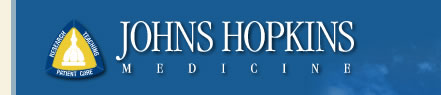 